Physics GWork and Energy(Chapter 5 Syllabus)B/AIn Class Due on this classIf you miss this class1Feb14/15-Why it is important to consider the weight of a barrel of bricks.-It's all Uphill lab-Calculating work-Work, Weight and FrictionTurn In: It's all Uphill (in class lab)Read: 5.1Watch: Videos A2Feb16/17-Power-Power, work and weight Jambalaya!!-EfficiencyRead: 5.4Watch: Videos B,C,D3Feb 21/22-Work on Jambalaya Quizlette (Jambalette)Turn In: JambaletteRead: 5.2Watch: Videos B,C,D4Feb 23/24-Energy-Kinetic energy-Potential Energy-Conservation of energy-Staring death in the eyeCheck: P5.1#1,2 Turn In: P5.1#1,2Read 5.3 Watch: Videos E, F, G, KFeb27/28 Oaks Testing-Nova: Trebuchet videoYou will have to make it up the next day5Mar 1/2-Solving conservation of energy problems-Work on Conservation of Energy QuizletteCheck: P5.0#1,3,5,7,9,11,13,15,17Turn In: P5.0#1,3,5,7,9,11,13,15,17Read 5.3Watch: Videos E, F, G, K6Mar 3/6-Finish Conservation of Energy QuizletteTurn In: Conservation of Energy QuizletteWatch: Videos E, F, G, K7Mar7/8-Get Human Power output data-Pass out FA 5.0, 5.1, 5.2 -Work on Human Power output calculationsCheck: P5.2#1,2Watch: Video on Human Power Output web pageHave someone time you climbing stairs (when you get back)8Mar9/10-Play with Roller coasters?-Finish FA 5.0, 5.1, 5.2-Finish Human Power OutputCheck: P5.2#3,4Turn in: Human Power Output labWatch: Videos on the FA sites9Mar13/14Summative assessments on:5.0 - Work and Energy5.1 - Efficiency and Power5.2 - Conservation of EnergyTurn In: P5.2#1-4Turn in: FA 5.0, 5.1, 5.2Mar15/16MOMENTUM!!!!!!!Assignments:2 Labs:It's All Uphill/15 ptsHuman Power Output lab/30 pts3 formative problems sets:P5.0#1,3,5,7,9,11,13,15,17 (18 pts)P5.1 #1,2/(16 pts)P5.2 #1-4/ (32 pts)3 Formative/Summative Assessments:5.0 - Work and Energy5.1 - Efficiency and Power5.2 - Conservation of EnergyHandouts: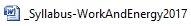 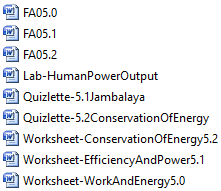 